To-do list (список завдань):Speaking –                    P. 126-127    Vocabulary     Ex. 14                    P. 128    Ex. 15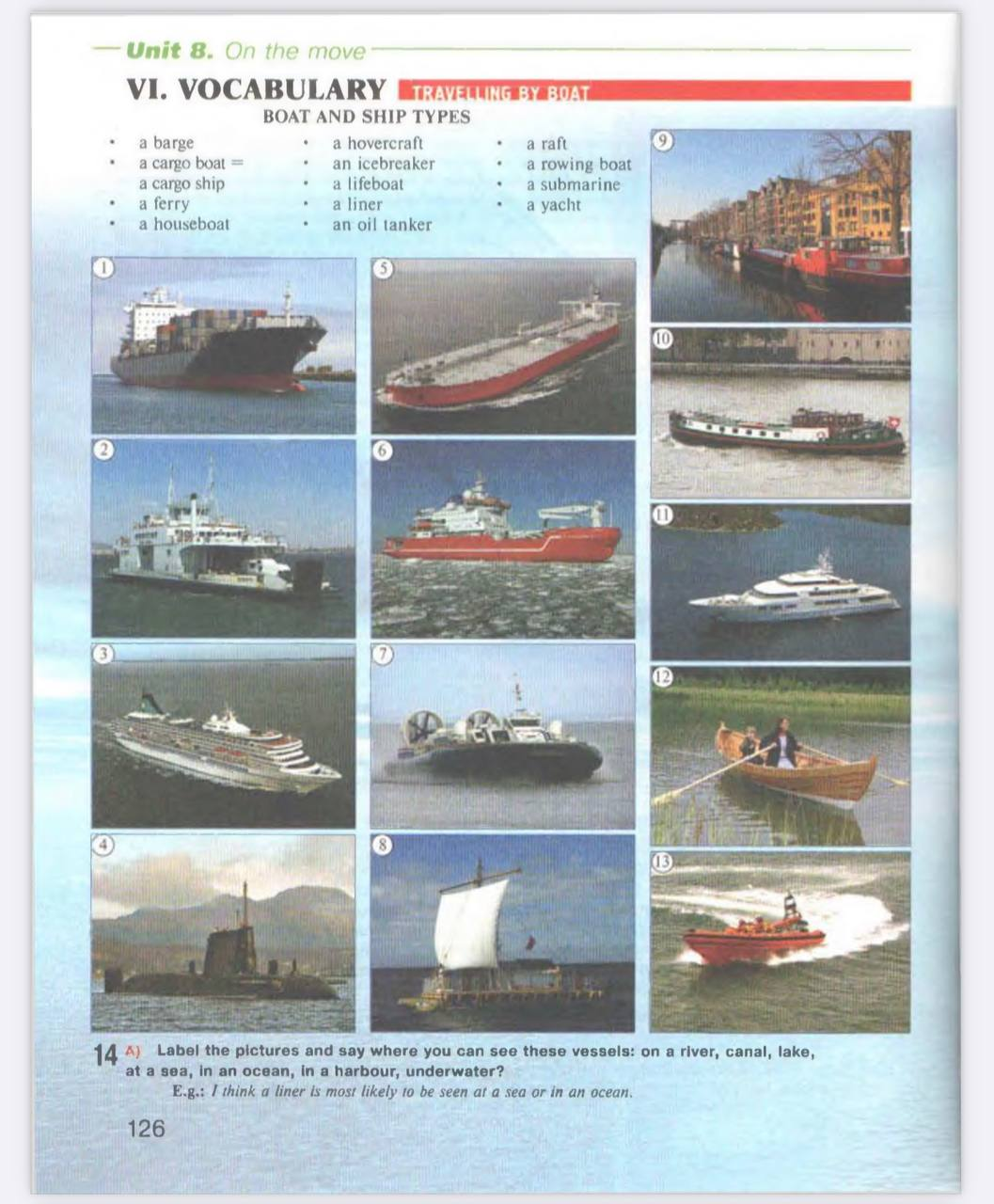 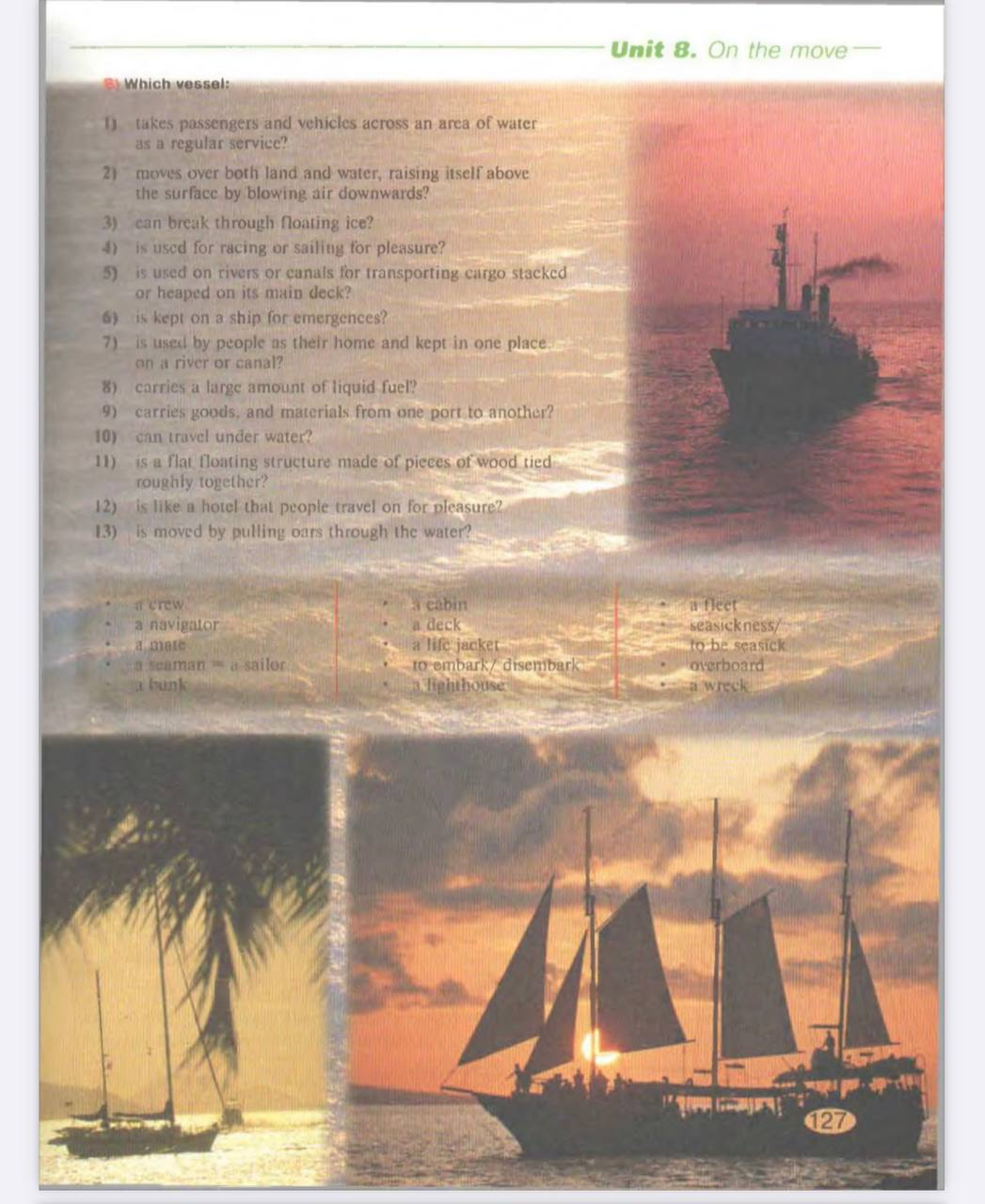 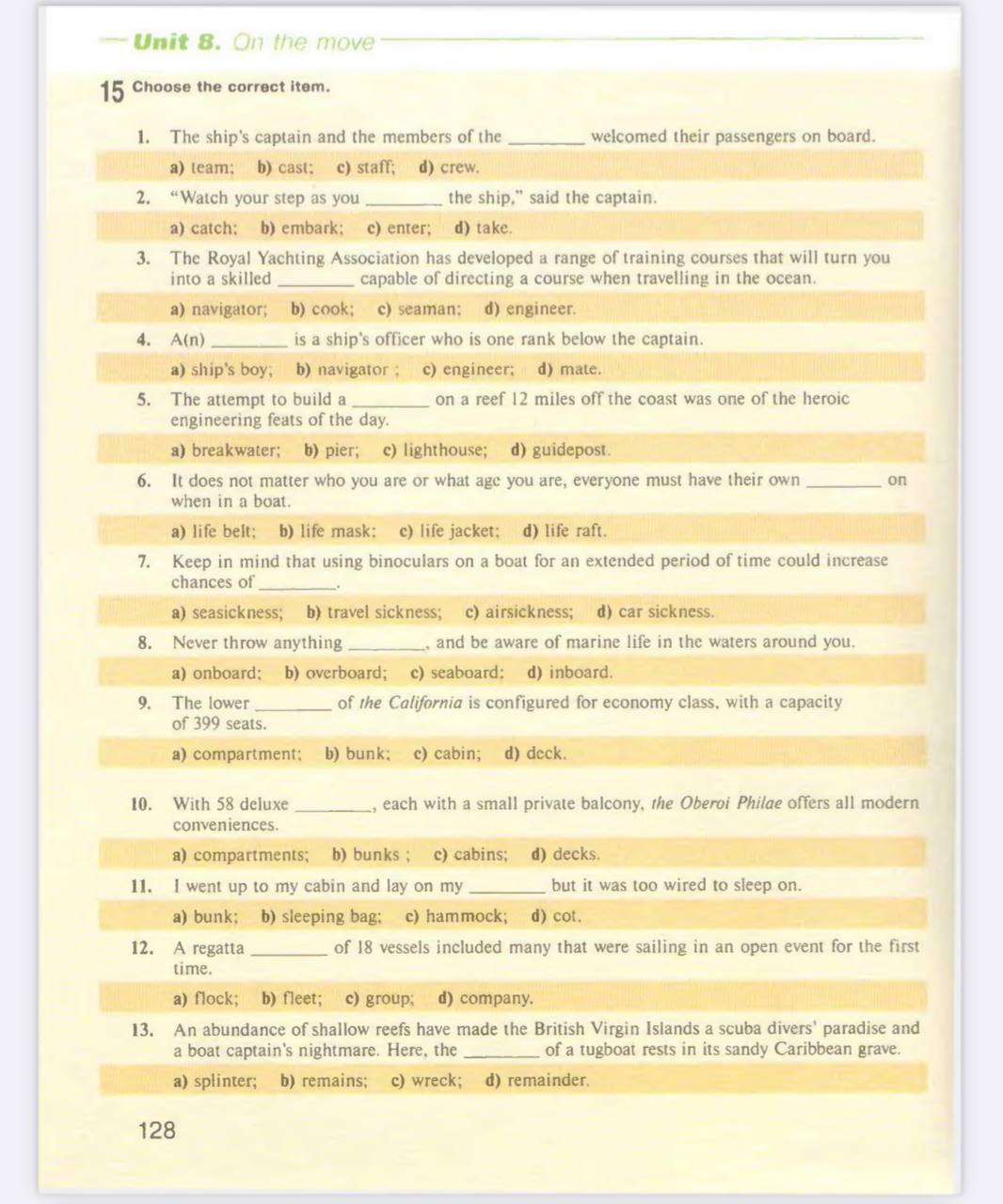 